Unit 4 Lesson 22: Resolvamos problemas en los que hay números grandesWU Verdadero o falso: Sumas y diferencias (Warm up)Student Task StatementEn cada caso, decide si la afirmación es verdadera o falsa. Prepárate para explicar cómo razonaste.1 Eventos para recaudar fondosStudent Task StatementLos equipos de atletismo de una escuela recaudaron $41,560 vendiendo cosas y organizando eventos.En el otoño, los equipos pagaron $3,180 por los uniformes, $1,425 por las inscripciones a los eventos de atletismo y $18,790 por los gastos de viaje.En la primavera, los equipos pagaron $10,475 por la renovación de sus equipos, $1,160 por los gastos de competencias y $912 por los premios y los trofeos.¿La cantidad de dinero que recaudaron fue suficiente para cubrir todos los pagos? Explica o muestra cómo lo sabes.Si la cantidad recaudada fue suficiente, ¿cuánto dinero les queda a los equipos de atletismo después de pagar todos los gastos? Si no fue suficiente, ¿cuánto dinero gastaron de más? Explica o muestra cómo lo sabes.2 El menor y el mayor de todosStudent Task StatementTu profesor les va a dar 10 tarjetas a ti y a tu compañero, cada una con un número del 0 al 9. Mezcla las tarjetas y ponlas boca abajo.Saca 3 tarjetas. Usa las 3 tarjetas para formar dos números diferentes con los que obtengas:la mayor suma posible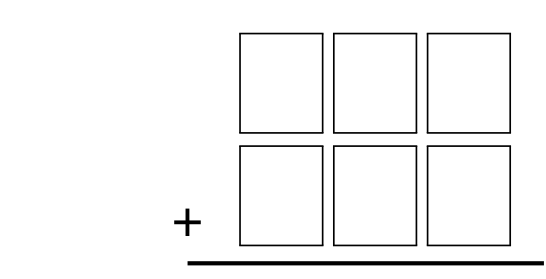 la menor suma posible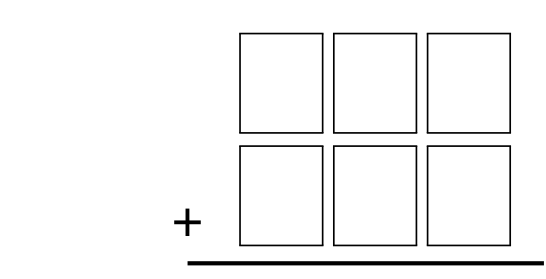 la mayor diferencia posible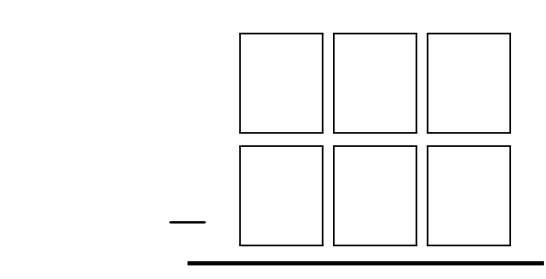 la menor diferencia posible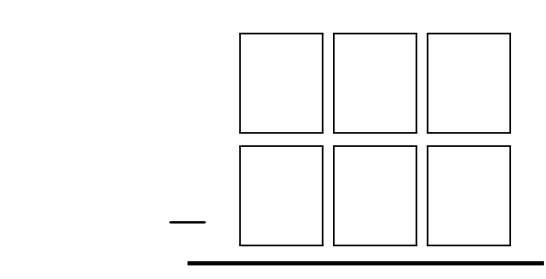 Mezcla las tarjetas y saca 4. En cada caso, úsalas para formar dos números diferentes con los que obtengas:la mayor suma posible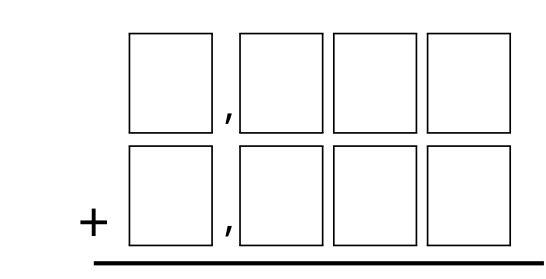 la menor suma posible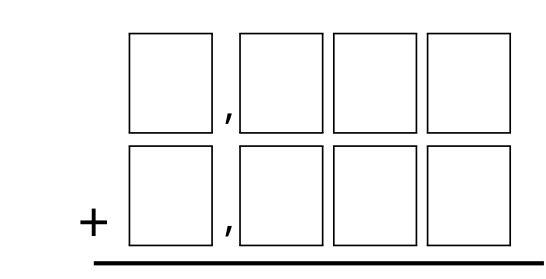 la mayor diferencia posible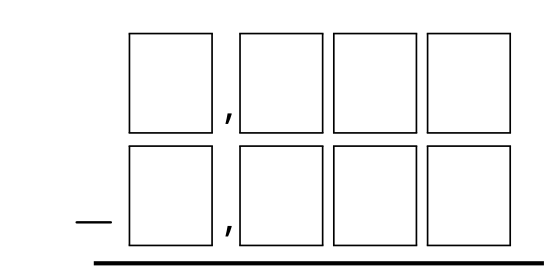 la menor diferencia posible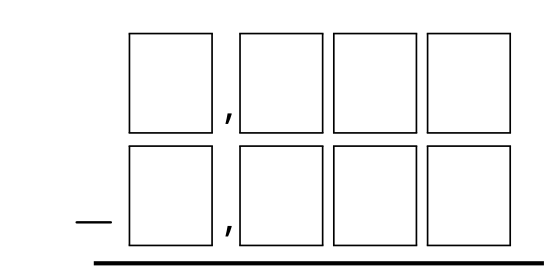 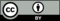 © CC BY 2021 Illustrative Mathematics®